Incident/Injury ReportTo be completed for ALL incidents and accidents where an injury has or could have resulted.Work Location:	Organisation / Facility		In the Community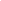 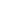 	Client Home			Other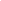 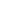 Today’s Date:		/	/	Status of the involved person:Employee	Client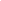 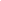 Visitor		Volunteer	Contractor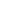 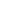 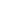 Outcome:	Hazard		Near Miss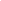 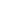 	Incident	First Aid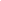 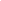 Details of involved person:Surname: ______________    First name: 	_______                DOB: _	/	/	 Home Address: 						_	 Phone: 				           						_	 Sex:	M  /  FEmployment Status:	Casual			Full-time		Contractor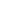 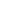 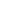 	Permanent P/T		Other:	______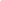 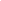 Details of involved person:Surname: ______________    First name: 	_______                DOB: _	/	/	 Home Address: 						_	 Phone: 				           						_	 Sex:	M  /  FEmployment Status:	Casual			Full-time		Contractor	Permanent P/T		Other:	______Details of witnesses (if any):Name:  							Phone: 				Address: 										Name:  							Phone: 				Address: 										Details of witnesses (if any):Name:  							Phone: 				Address: 										Name:  							Phone: 				Address: 										Details of incident or accident:Date:		/	/		Time of Injury:  			   AM / PMActivity engaged in at time of incident: 								Exact location of person at time of incident: 							Describe how and what happened (please give full details & include a diagram, if appropriate.  Use a separate sheet if necessary.  Please include car registration number if reporting a Motor Vehicle Accident).Details of incident or accident:Date:		/	/		Time of Injury:  			   AM / PMActivity engaged in at time of incident: 								Exact location of person at time of incident: 							Describe how and what happened (please give full details & include a diagram, if appropriate.  Use a separate sheet if necessary.  Please include car registration number if reporting a Motor Vehicle Accident).Details of injury if applicable: (supervisor may need to assist completion)Cause of Injury:	Lift/bend/push/pull		Psychological/Stress - 		Surface/Material or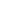 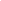 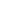 	Object				Bullying/Harassment		Sun Exposure	Lift/bend/push/pull		Psychological/Stress -		Electric Shock 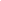 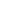 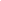 	Person				Workload/Organisation	Static or Repetitive 		Hazardous Substance/		Hand Held Tools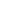 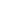 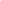 	Posture or Arm Usage		Material	Workplace Violence		Biological Agency		Contact with 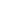 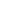 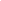 									Animal/Insect	Slip/Trip/Fall – 		Entrapment in 		               Vehicle Accident -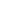 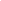 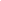 	Indoors				Equipment/Machinery		Work Vehicle	Slip/Trip/Fall – 		Strike/Struck by		Vehicle Accident - 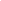 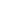 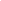 	Outdoors			Equipment/ Machinery		Own Vehicle	Superficial if not		Involuntary Movement		Behaviour of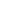 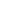 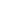 	cause by above			of client				client	Other: 					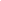 Nature of injury/illness (e.g. burn, sprain, cut etc.) 				Location on body (please circle and specify): 					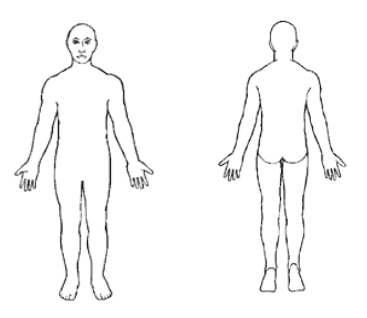 How did the injury occur? (e.g. fall, grabbed by person, muscular stress): Treatment administered if required:		       Yes	                      No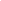 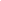 Treatment: 											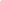 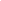 Referral required:  Yes	        No			Who to: 					First aid attendant (Print Name): 				  Signature: 			THE FOLLOWING SECTIONS ARE TO BE COMPLETED BY A SENIOR STAFF MEMBER ON DUTYIncident or accident investigation:Did the incident occur as part of the involved person’s normal activities?	Yes □	No □	N/A □Did equipment contribute?						Yes □	No □	N/A □Was the equipment used designed for activity?				Yes □	No □	N/A □Was the equipment properly maintained?				Yes □	No □	N/A □Did the equipment fail?							Yes □	No □	N/A □	Had a risk assessment been undertaken?				               Yes □	No □	N/A □Did safety instructions accompany activity?				Yes □	No □	N/A □Are there documented safe work procedures (SWP) for activity?		Yes □	No □	N/A □Were these SWP followed?						Yes □	No □	N/A □	Was appropriate PPE used?						Yes □	No □	N/A □Was the involved person trained in this activity?				Yes □	No □	N/A □Did a known behaviour problem contribute?				Yes □	No □	N/A □Was there a known behaviour management plan?			Yes □	No □	N/A □Was it followed?							Yes □	No □	N/A □Did poor housekeeping contribute?					Yes □	No □	N/A □Did the work environment contribute?					Yes □	No □	N/A □After reviewing the above prompts and through interview/site visits what are the identified cause(s):Remedial actions recommended:□ Conduct task analysis		  □ Re-instruct persons involved		□ Improve Infrastructure □ Conduct hazard systems audit	  □ Improve skills mix			□ Add to inspection program□ Develop/review task procedures	  □ Provide debriefing and/or counselling	□ Improve communication/									     reporting procedures□ Improve work environment	  □ Request maintenance			□ Improve security□ Review WHS policy/programs	  □ Improve personal protection		□ Temporarily relocate 										     employees involved□ Provide or replace		  □ Improve work congestion/		□ Behaviour Support Plan    equipment/tools		      Housekeeping			                     Review□ Improve work organisation	  □ Investigate safer alternatives		□ Request MSDS□ Develop and/or provide training	  □ Other:			What, in your own words, has been implemented or planned to prevent recurrence:Remedial actions completed:Did the injured person stop work:		Yes		NoIf yes, state date: 	/	/		Time: 			 AM / PMOutcome: □  Treated by Doctor		□  Lodged workers comp claim		□  Contacted by RTW 										     Coordinator □  WorkCover notified		□  Insurer notified			□  Returned to normal 										     duties □  Returned to modified duties	□  Hospitalised				□  OHS Committee/                                                                                                                                           representative advisedSignature (Staff): 						Date: 		/	/	